CPSM模块二：供应管理整合（3天）（本课程属于《CPSM供应管理专业人士认证》第二模块的培训内容）开课时间：2021年6月18-20日 青岛参与对象：希望提升和扩展如下供应链管理技能的各个层面专业人士。课程费用：¥5,400元/人（包含：培训费、培训教材、增值税发票、证书、午餐及茶歇）特别收益：拥有CPSM证书人士参加培训可以获得（7个/天）CPSM继续教育学时企业内训：此课程可以邀请我们的培训师到企业开展内训服务，欢迎来电咨询报名热线：0531-82971531   13969083947（同微信）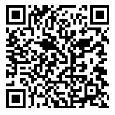 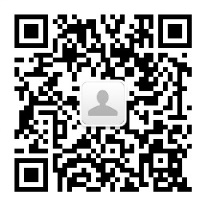 【课程背景】本课程着重世界级战略供应管理最佳实践并包含了基础供应链管理的知识体系。◆ 强大的师资队伍：CPSM授权讲师大部分来自跨国公司采购高管，有着丰富的从业经验和授课经验，在国内同行中享有较高声誉！CPSM授权讲师不仅教授学员专业知识，还结合自己的经验与学员进行互动讨论，帮助学员解决采购与供应管理实践中遇到的复杂问题，提升学员的管理水平。◆ 高价值的会员服务： CFLP会员交流平台，学员将随时了解和掌握采购与供应管理领域的发展动态，获得全球最高水平的行业咨询信息服务。◆ 中文授课、中英文对照考试：帮助学员最大程度理解CPSM课程的精髓和考试要点，最大程度地避免学员由于对题目含义错误理解而导致的失分，真正帮助学员顺利通过CPSM的考试和认证，使更多的中国采购管理从业人员获得ISM 颁发的全球通行的CPSM证书。。【课程大纲】一．供应链策略2-A-1 	制订并实施物料或服务的标准化项目2-A-2 	开展需求计划，使供应管理业务与组织战略相吻合2-A-3 	实施运作计划、排程和库存控制流程，确保资源的最大化利用2-A-4 	组织供应链架构，支持组织的业务战略二．销售及运营计划 – 需求计划在物料生产计划中纳入销售、库存和产能预测，满足战略目标开展需求计划 三．销售及运营计划 – 预测分析并向内部利益相关方报告市场条件、标杆和行业趋势根据经济和技术趋势，制订供应预测基于预测数据，对寻源和供应策略进行计划和沟通与供应商一同管理预测数据计算并报告预测准确率 四．销售及运营计划 – 产品和服务参与新产品或服务的开发，支持市场活动参与产品-服务的爬坡和缩减策略和实施进行系统和流程改进，帮助组织实现销售目标五．质量管理制订并管理供应商质量认证项目开发质量改进的考核体系在供应链中实施持续改进进程 六．物流和物料管理设计运输和分拨政策和流程，确保优化的物资流管理运输、发票和文档职能，确保合规管理交付/收货问题的解决分析供应商运输成本开发和实施仓储管理系统进行网络设计和优化，支持商业模式，提高生产力，降低运作成本监控仓储职能的日常运作开发和实施库存管理系统针对设备和资产在组织内部的流动进行协调和监控订单跟催与推迟开发和执行计划和指标，降低缺货风险识别能满足需要的经济包装针对多余/废弃物资开展投资回收业务 七．项目管理开展项目管理活动【课程专家】授权讲师报名表咨询电话0531-82971531   139690839470531-82971531   139690839470531-82971531   13969083947在线咨询Q Q  : 125674670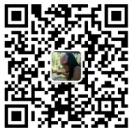 微信：13969083947Q Q  : 125674670微信：13969083947Q Q  : 125674670微信：13969083947课程名称城市/日期培训负责人：培训负责人：培训负责人：公司名称：公司名称：公司名称：公司名称：公司名称：姓名性别部门/职位手机邮箱邮箱邮箱邮箱开户名称：山东立正企业管理咨询有限公司 银行帐号：1608014210001847开户银行：中国民生银行济南舜城支行开户名称：山东立正企业管理咨询有限公司 银行帐号：1608014210001847开户银行：中国民生银行济南舜城支行开户名称：山东立正企业管理咨询有限公司 银行帐号：1608014210001847开户银行：中国民生银行济南舜城支行开户名称：山东立正企业管理咨询有限公司 银行帐号：1608014210001847开户银行：中国民生银行济南舜城支行★缴费方式：  现场缴费（现金，微信，支付宝）       公司转账     （注：现场没有POS机，不提供刷卡服务）★缴费方式：  现场缴费（现金，微信，支付宝）       公司转账     （注：现场没有POS机，不提供刷卡服务）★缴费方式：  现场缴费（现金，微信，支付宝）       公司转账     （注：现场没有POS机，不提供刷卡服务）★缴费方式：  现场缴费（现金，微信，支付宝）       公司转账     （注：现场没有POS机，不提供刷卡服务）开票信息名称:纳税人识别号:地址、电话：开户行及帐号：名称:纳税人识别号:地址、电话：开户行及帐号：名称:纳税人识别号:地址、电话：开户行及帐号：发票领取方式发票领取方式课前邮寄  □ 现场领取发票内容□ 咨询费□ 会务费□ 培训费□ 培训服务费    付款总额：￥        元□ 咨询费□ 会务费□ 培训费□ 培训服务费    付款总额：￥        元□ 咨询费□ 会务费□ 培训费□ 培训服务费    付款总额：￥        元□ 咨询费□ 会务费□ 培训费□ 培训服务费    付款总额：￥        元□ 咨询费□ 会务费□ 培训费□ 培训服务费    付款总额：￥        元□ 咨询费□ 会务费□ 培训费□ 培训服务费    付款总额：￥        元住宿要求是否需要代订酒店：               □ 是            □ 否是否需要代订酒店：               □ 是            □ 否是否需要代订酒店：               □ 是            □ 否是否需要代订酒店：               □ 是            □ 否是否需要代订酒店：               □ 是            □ 否是否需要代订酒店：               □ 是            □ 否住宿要求预订：       单人房      间；     双人房      间住宿时间：            月       日       点  至         月       日       点预订：       单人房      间；     双人房      间住宿时间：            月       日       点  至         月       日       点预订：       单人房      间；     双人房      间住宿时间：            月       日       点  至         月       日       点预订：       单人房      间；     双人房      间住宿时间：            月       日       点  至         月       日       点预订：       单人房      间；     双人房      间住宿时间：            月       日       点  至         月       日       点预订：       单人房      间；     双人房      间住宿时间：            月       日       点  至         月       日       点